О внесении изменений в постановление администрации города Канаш Чувашской Республики от 04 октября 2021 года №777В соответствии с Федеральным законом от 06 октября 2003 года №131-ФЗ «Об общих принципах организации местного самоуправления в Российской Федерации», постановлением администрации города Канаш Чувашской Республики от 26.01.2024                 № 97 «О повышении оплаты труда работников муниципальных учреждений города Канаш Чувашской Республики» Администрация города Канаш Чувашской Республики постановляет:         1.  Внести в постановление администрации города Канаш от 04 октября 2021 года №777 «Об утверждении примерного положения об оплате труда работников муниципальных бюджетных и автономных учреждений, подведомственных муниципальному казенному учреждению «Отдел культуры, по делам национальностей и архивного дела администрации города Канаш Чувашской Республики» (с изменениями от 1 ноября 2022 года №1495, от 27 июля 2023 года №706) следующие изменения:         1.1. В приложении №1 «Примерное положение об оплате труда работников муниципальных бюджетных и автономных учреждений города Канаш Чувашской Республики, подведомственных муниципальному казенному учреждению «Отдел культуры, по делам национальностей и архивного дела администрации города Канаш Чувашской Республики, занятых в сфере культуры»: а) пункт 2.3. раздела II изложить в следующей редакции:«2.3.Рекомендуемые минимальные размеры окладов (должностных окладов) работников устанавливаются на основе отнесения занимаемых ими должностей к профессиональным квалификационным группам в соответствии с приказами Министерства здравоохранения и социального развития Российской Федерации от 31.08.2007 №570 «Об утверждении профессиональных квалификационных групп должностей работников культуры, искусства и кинематографии», от 29.05.2008 №247н «Об утверждении профессиональных квалификационных групп общеотраслевых должностей руководителей, специалистов и служащих», от 29.05.2008 №248н «Об утверждении профессиональных квалификационных групп общеотраслевых профессий рабочих», от 14.03.2008 №121н «Об утверждении профессиональных квалификационных групп профессий рабочих культуры, искусства и кинематографии», от 18 июля 2008 г. №341н «Об утверждении профессиональных квалификационных групп должностей работников телевидения (радиовещания)», от 18 июля 2008 г. №342н «Об утверждении профессиональных квалификационных групп должностей работников печатных средств массовой информации»:2.3.1. Должности, отнесенные к профессиональной квалификационной группе «Должности технических исполнителей и артистов вспомогательного состава», - 6952 рублей;2.3.2. Должности, отнесенные к профессиональной квалификационной группе «Должности работников культуры, искусства и кинематографии среднего звена», - 8971 рублей;2.3.3. Должности, отнесенные к профессиональной квалификационной группе «Должности работников культуры, искусства и кинематографии ведущего звена», - 11899 рублей;2.3.4. Должности, отнесенные к профессиональной квалификационной группе «Общеотраслевые должности служащих первого уровня», - 6630 рублей;2.3.5. Должности, отнесенные к профессиональной квалификационной группе «Общеотраслевые должности служащих второго уровня», - 8087 рубля;2.3.6. Должности, отнесенные к профессиональной квалификационной группе «Общеотраслевые должности служащих третьего уровня», - 11899 рублей;2.3.7. Должности, отнесенные к профессиональной квалификационной группе «Общеотраслевые должности служащих четвертого уровня», - 15448 рублей;2.3.8. Должности, отнесенные к профессиональной квалификационной группе «Должности работников телевидения (радиовещания) первого уровня», - 6952 рублей;2.3.9. Должности, отнесенные к профессиональной квалификационной группе «Должности работников телевидения (радиовещания) второго уровня», - 8871 рублей;2.3.10. Должности, отнесенные к профессиональной квалификационной группе «Должности работников телевидения (радиовещания) третьего уровня», - 11899 рублей;2.3.11. Должности, отнесенные к профессиональной квалификационной группе «Должности работников телевидения (радиовещания) четвертого уровня», - 15448 рублей;»;б) пункт 2.4. раздела II изложить в следующей редакции:«2.4. Рекомендуемые минимальные размеры окладов работников учреждения, осуществляющих профессиональную деятельность по профессиям рабочих, устанавливаются в зависимости от разряда выполняемых работ в соответствии с Единым тарифно-квалификационным справочником работ и профессий рабочих:2.4.1. 1 разряд - 4955 рублей;2.4.2. 2 разряд - 5194 рубль;2.4.3. 3 разряд - 5442 рублей;2.4.4. 4 разряд - 6045 рубль;2.4.5. 5 разряд – 6705 рублей;2.4.6. 6 разряд - 7367 рублей;2.4.7. 7 разряд – 8095 рублей;2.4.8. 8 разряд – 8890 рублей.»;1.2. В приложении №2 «Примерное положение об оплате труда работников муниципальных бюджетных и автономных учреждений города Канаш Чувашской Республики, подведомственных муниципальному казенному учреждению «Отдел культуры, по делам национальностей и архивного дела администрации города Канаш Чувашской Республики», занятых в сфере дополнительного образования»:а) в разделе II:таблицу пункта 2.3 изложить в следующей редакции:б) таблицу пункта 3.1 раздела III изложить в следующей редакции:в) таблицу пункта 4.1 раздела IV изложить в следующей редакции:2. Руководителям муниципальных учреждений внести аналогичные изменения в нормативные акты об оплате труда работников.3. Настоящее постановление вступает в силу после его официального опубликования и распространяется на правоотношения, возникшие с 01 января 2024 года.4. Контроль за исполнением настоящего постановления возложить на и.о. начальника МКУ «Отдел культуры администрации г. Канаш» Т.В. Векову.Глава города                   					                                В.Н. МихайловЧӑваш РеспубликинКАНАШ ХУЛААДМИНИСТРАЦИЙĔЙЫШĂНУ____________ № ____________Канаш хули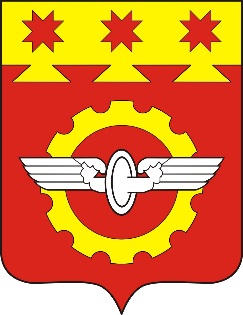 АДМИНИСТРАЦИЯГОРОДА КАНАШ                                                                                                                                     Чувашской РеспубликиПОСТАНОВЛЕНИЕ____________№__________    город Канаш"Профессиональные квалификационные группы должностейКвалификационные уровниРекомендуемый минимальный размер оклада (ставки), рублей123Профессиональная квалификационная группа должностей работников учебно-вспомогательного персонала первого уровня7 342Профессиональная квалификационная группа должностей работников учебно-вспомогательного персонала второго уровня1 квалификационный уровень9 053Профессиональная квалификационная группа должностей работников учебно-вспомогательного персонала второго уровня2 квалификационный уровень9 053Профессиональная квалификационная группа должностей педагогических работников1 квалификационный уровень9 259Профессиональная квалификационная группа должностей педагогических работников2 квалификационный уровень9 259Профессиональная квалификационная группа должностей педагогических работников3 квалификационный уровень9 259Профессиональная квалификационная группа должностей педагогических работников4 квалификационный уровень10 162Профессиональная квалификационная группа должностей иных педагогических работников (советник директора по воспитанию и взаимодействию с детскими общественными объединениями)4 квалификационный уровень:          10 162Профессиональная квалификационная группа должностей руководителей структурных подразделений1 квалификационный уровень9 960Профессиональная квалификационная группа должностей руководителей структурных подразделений2 квалификационный уровень10 936Профессиональная квалификационная группа должностей руководителей структурных подразделений3 квалификационный уровень        11 990»;«Профессиональные квалификационные группы должностейКвалификационные уровниРекомендуемый минимальный размер оклада (ставки), рублейПрофессиональная квалификационная группа должностей служащих первого уровня1 квалификационный уровень7 342Профессиональная квалификационная группа должностей служащих второго уровня1 квалификационный уровень9 053Профессиональная квалификационная группа должностей служащих второго уровня2 квалификационный уровень9 053Профессиональная квалификационная группа должностей служащих второго уровня3 квалификационный уровень9 053Профессиональная квалификационная группа должностей служащих второго уровня4 квалификационный уровень9 053Профессиональная квалификационная группа должностей служащих второго уровня5 квалификационный уровень9 960Профессиональная квалификационная группа должностей служащих третьего уровня1 квалификационный уровень8 174Профессиональная квалификационная группа должностей служащих третьего уровня2 квалификационный уровень8 992Профессиональная квалификационная группа должностей служащих третьего уровня3 квалификационный уровень9 864Профессиональная квалификационная группа должностей служащих третьего уровня4 квалификационный уровень11 847Профессиональная квалификационная группа должностей служащих третьего уровня5 квалификационный уровень12109»;«Профессиональные квалификационные группыКвалификационные уровниКвалификационные разряды в соответствии с Единым тарифно-квалификационным справочником работ и профессий рабочих, выпуск I, раздел "Профессии рабочих, общие для всех отраслей народного хозяйства"Рекомендуемый минимальный размер оклада (ставки), рублейПрофессиональная квалификационная группа профессий рабочих первого уровня1 квалификационный уровень1 квалификационный разряд5 633Профессиональная квалификационная группа профессий рабочих первого уровня1 квалификационный уровень2 квалификационный разряд6 196Профессиональная квалификационная группа профессий рабочих первого уровня1 квалификационный уровень3 квалификационный разряд6 803Профессиональная квалификационная группа профессий рабочих первого уровня2 квалификационный уровень7 489Профессиональная квалификационная группа профессий рабочих второго уровня1 квалификационный уровень4 квалификационный разряд7 831Профессиональная квалификационная группа профессий рабочих второго уровня1 квалификационный уровень5 квалификационный разряд8 318Профессиональная квалификационная группа профессий рабочих второго уровня2 квалификационный уровень6 квалификационный разряд8 811Профессиональная квалификационная группа профессий рабочих второго уровня2 квалификационный уровень7 квалификационный разряд9 297Профессиональная квалификационная группа профессий рабочих второго уровня3 квалификационный уровень8 квалификационный разряд9  864»;